Book nerd alert: 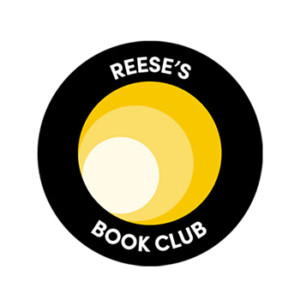 Reese Witherspoon’s Hello Sunshine YA Book Club Selections                                                       *Bold: Movie adaption or Hello Sunshine has bought the rights to make into a film 2021 July- “The Paper Palace” by Miranda Cowley Heller June- “Seven Days in June” by Tia Williams May- “The Last Thing He Told Me” by Laura Dave April- “Northern Spy” by Flynn Berry March- “Infinite Country” by Patricia Engel February- “The Sanatorium” by Sarah Pearse January- “Outlawed” by Anna North2020 December -  “The Chicken Sisters” by KJ Dell’Antonia November -  “Group” by Christine Tate October -  “His Only Wife” by Peace Adzo Medie September -  “The Last Story of Mina Lee” by Nancy Jooyoun Kim	August -  “Everything Inside” by Edwidge Danticat	June/July-  “I’m Still Here: Black Dignity In A World Made for Whiteness” by Austin Channing Brown	June/July-  “The Guest List” by Lucy Foley	May- “The Henna Artist” by Alka Joshi	April- “Untamed” by Glennon Doyle	March- “The Jetsetters” by Amanda Eyre Ward	February- “The Scent Keeper” by Erica Bauermeister	January-  “Such a Fun Age” by Kiley Reid2019 December- “Conviction” by Denise Mina	November- “A Giver of Stars” by JoJo Moyes	October- “Fair Play” by Eve Rodsky	September- “The Secrets We Kept” by Lara Prescott	August- “The Last House Guest” by Megan Miranda	July- “The Whisper Network” by Chandler Baker	June- “The Cactus” by Sarah Haywood	May- “From Scratch” by Tembi Locke	April- “The Night Tiger: by Yangsze Choo	March- “Daisy Jones and the Six” by Taylor Jenkins Reid	February- “The Proposal” by Jasmine Guillory 	January-  “The Library Book” by Susan Orlean2018 December- “One Day in December” by Josie Silver	November- “The Other Woman” by Sandie Jones	October- “This Is How It Always Is” by Laurie Frankel	September- “Where the Crawdads Sing” by Delia Owens	August- “Still Lives” by Maria Hummel  July- “Next Year in Havana” by Chanel Cleeton	June- “Something in the Water” by Chatherine Steadman	May- “You Think It, I’ll Say It” by Curtis Sittenfeld	April- “Happiness” by Heather Harpham	March- “Erotic Stories for Punjabi Widows” by Balli Kaur Jaswal	February – “The Light We Lost” by Jill Santopolo	January- “Braving the Wilderness” by Brene Brown2017 December- “The Last Mrs. Parrish” by Liv Constantine	November- “This Is the Story of a Happy Marriage” by Ann Patchett	October- “The Rules of Magic” by Alice Hoffman	September- “Little Fires Everywhere” by Celeste Ng	August- “The Lying Game” by Ruth Ware	July- “The Alice Network” by Kate Quinn	June- “Eleanor Oliphant is Completely Fine” by Gail Honeyman